Criteria for the 2023-2024 Literacy Recognition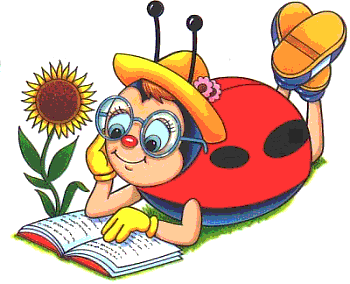                                                              Theme: “Not Your Grandmother’s Literacy”                                            Categories: Ideas/Suggestions                                               Do a total of 5 different things, which may include:General Ideas      Attending  the Seminar,              Show how your club observed September 8th, either as the International Day of Reading or 	    recognizing the month of September as Literacy Month.             Using an idea from the Children’s Agenda Website, thechildrensagenda.orgBirth to 4 years oldVolunteer at a Day Care or LibraryBaby Bags with book and brochureIndividual book shelf with booksGive needy parents financial aid (scholarship? Assistance?, etc?) to help with day care expenses.Your own idea___________________________________________________Ages 5-12Provide Books and Healthy Snacks for the weekendBlue Book ShelfPlace books in Food Pantry, Community Centers, LaundromatsCreate a Reading corner for a classroomTreasure boxesThrow a Literacy based Party for your School or LibraryYour own idea___________________________________________________________Ages 13 and  aboveAuthor  visitLittle LibraryBring/Send some teens to the Teen Book FestivalScholarshipsPeriodical subscriptionWord Search books in large print for Senior Centers or Nursing Homes.Your own idea_______________________________________________________________InternationalBooks for the WorldSchool Supplies   Name of Club _____________________________________________________________________   Contact person____________________________________________________________________   Form must be submitted by March 31, 2024.   Send to: JoAnn Terry, 100 McAuley Drive, Apt. 150, Rochester. NY 14610, or email @ joannterry7@gmail.com    Please use the back of this form if you need more room